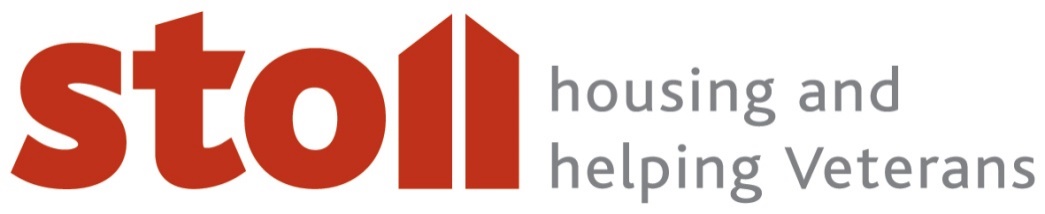 Job DescriptionManagement AccountantLocation:	Sir Oswald Stoll Mansions, 446 Fulham Road,  SW6 1DTResponsible to 	Director of Finance Role purpose To support the Director of Finance:to produce monthly Management Accounts to specific deadlinesto produce monthly Cashflow projections and to monitor cash flow closelyto maintain the Asset Registerin the preparation of the annual accounts and financial statementsin the provision of relevant, timely and accurate financial information for decision making. in managing & monitoring budgetsin developing external relationships with appropriate contacts, e.g. auditors,  statutory organisations such as HMRCin developing internal relationships with managers.Key Responsibilities Management AccountingProduce monthly management accounts and cash flow statementsPreparation of Monthly Cost Centre Reports and explanation of any key variancesMeet with Managers on a monthly basis to discuss cost ventre reports and variances.Provision of information by project basis & investigation and explanation of any major variance.Provision of Site reports on a monthly basis and investigation and explanation of any variancesAssist Director of Finance with the Annual Budget preparationTreasury Related ActivitiesAssist the Director of Finance :to produce monthly Cashflow projections and to monitor cash flow closelyMaintain banking relationships and ensure Stoll’s banking software is kept updated.Ensure that Stoll’s banking protocols are being adhered to.by ensuring that sufficient funds are available to meet ongoing operational requirements.Asset ManagementMaintain the Asset Register Financial Services Work with the Finance officers to provide financial management and accounting services including; Rent accounting ,implementation of Procurement policy , Payroll function.Assist Fundraising in funding applications and in monitoring reports Financial AdministrationKeep & maintain financial records for audit trail purposesEnsure all supporting documents are filed for external bodies such as HMRC for Gift Aid & VAT purposes.To work within the team to provide administrative support to the Director of FinanceFinancial ManagementAuthorisation of all Finance Officers standard journals ensuring audit trail Assist Director of Finance sign of on reconciliation of  Balance Sheet accounts on a monthly basis including bank ReconciliationsAssist Director of Finance to develop & maintain Financial Control ProceduresFinancial ReportingPrepartion of VAT ReturnsLead on interaction with HMRC for VATAssist Director of Finance with Statutory Accounts preparationManagement of Stoll’s ContractsManage the organisations contracts, ensuring that it is kept up to date and on file.Maintain a register of potential short term and long term liabilities Managing and developing the businessBuild and maintain effective working relationships representing Stoll in discussion with key partners.Quality and regulatory compliance Ensure that Stoll complies with the relevant financial and regulatory frameworks and take appropriate action to improve / remedy any causes for concern. Continuously look to improve the quality of services Health and SafetyWork in accordance with Stoll policy and legislative requirements for health and safety and report any accidents or potential accidents and near misses.Equality and diversityManage and maintain services in accordance with the principles and practice of equality and diversity, taking account individual needs and requirementsOther Carry out any other duties as required by the Director of Finance at Stoll. Person SpecificationManagement AccountantExperienceSignificant financial management experience, ideally in social housing and/or the voluntary sectorProven ability to work effectively with, Regulatory bodies and Funders and in building effective partnershipsBusiness acumen and the ability to understand complex financial informationGeneral financial and accounting experience gained in the private, public or voluntary sectors.Experience of using Financial accounting packages and /or databases.  Intermediate to Advanced Excel including using complex spreadsheets and formulae, and a high level of IT literacy, Sage KnowledgeDemonstrable knowledge of the financial and business practices in small/medium sized organisations including maintaining prime financial records, trial balance and final accounts and preparing and monitoring financial budgets.Developed understanding of the dynamics of financial management and its impact on small to medium enterprisesUnderstanding of the requirments of the HCA, Charity Commission, Companies House, Financial Services Authority and other relevant statutory bodiesAbility to develop, monitor and improve financial systems and controls and make effective use of IT Experience and ability to set and manage budgets and of contributing to the development of business and strategic plansPossible Experience/knowledge of the issues facing the ex-Service community Demonstrable commitment to the provision of a flexible and responsive financial and accounting service.Education and Training Relevant accountancy qualification e.g. Certified, Chartered or CIMA Accountant or or relevant transferable equivalent experience Management or other post qualification education/training helpful Core CompetenciesDelivers a High Quality of WorkProduces accurate, thorough, and professional workPlans and manages own work load, working to meet changing work priorities and demandsMaintains excellent timekeeping standards, managing appointments and meetings effectively and planning well in advanceDelivers tasks set through planning and supervisionTakes responsibility for own work, including errors Utilises Stoll IT systems to manage emails, calendars and data effectivelyCustomer focusA passion to support vulnerable VeteransUnderstands the challenges faced by ex-Service men and womenProvides excellent service delivery to both internal and external customers, responding promptly and effectively at all timesCommunication Communicates information clearly and concisely, both orally and in writing, with a wide range of audiences both formal and informalInforms colleagues of successes, challenges and developmentsTeam working Works well with Colleagues, Trustees, Residents and external stakeholders Applies the spirit of “mucking in”, helping colleagues when neededSupport of Equality and DiversityTreats all people with respectUpholds Stoll’s equality and diversity standards and promotes individuality, equality and community at all timesCommitment to Health & SafetyUnderstands how to work safelyUnderstands how to respond to a safeguarding incident and reacts accordinglyManages their own health and wellbeing, recognising when to ask for extra supportManagement & Leadership CompetenciesCommunicates effectively in a manner which involves colleaguesFollows policy and procedures and encourages others to do soI have read this job description and person specification; I have discussed it with my line manager and understand the requirements of the role.Name:Signature:Date: